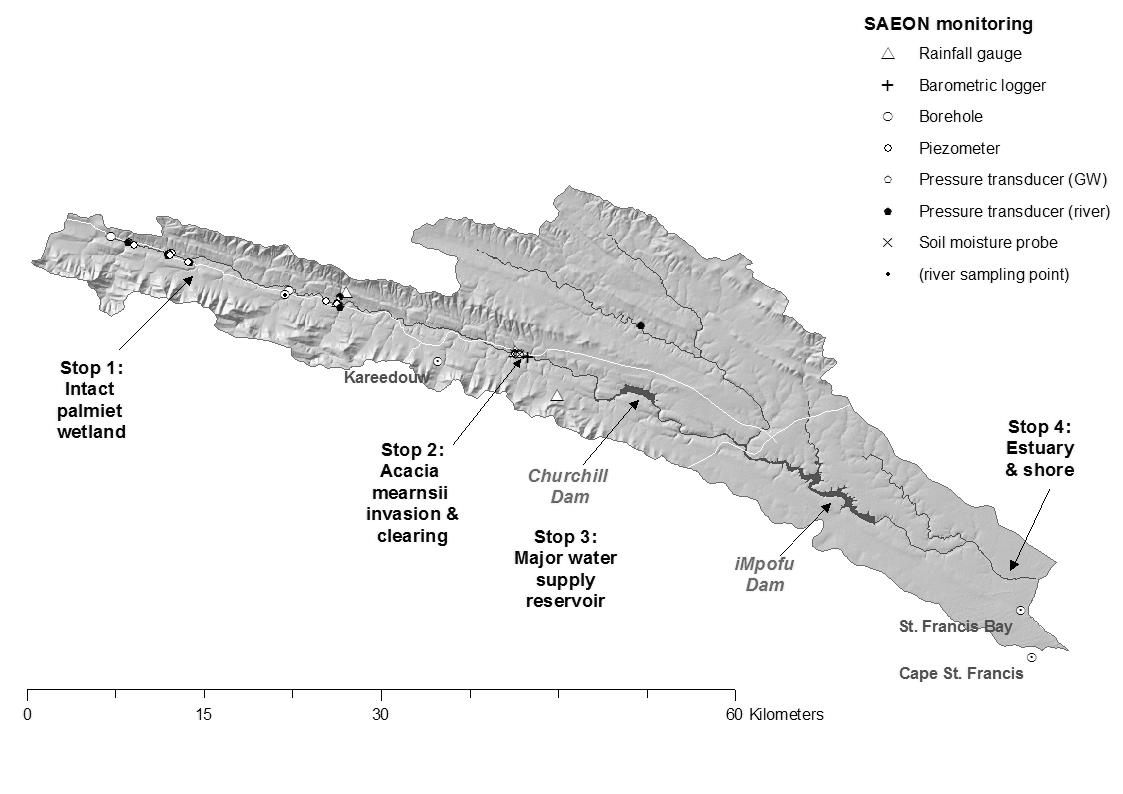 SAEON GSN Indibano – Kromme catchment field trip – Mountains to SeaSome catchment statsAreas:  363 km2 to Churchill/Kromrivier Dam, 845 km2 to iMpofu Dam - , 1,022 km2 to estuaryClimate, mean annual  (to iMpofu)Rainfall: ≈ 620 mm  Potential evapotranspiration: ≈ 1300 mm  Runoff ratio:  ≈15%Water supplyChurchill:  vol 33 Mm3 , supply 20 Mm3/yr (26% of NMM total) iMpofu:  vol 107 Mm3 , supply 18 Mm3/yr (23% of NMM total)Land cover (to iMpofu)70% mountainous, 30% floodplain ≈ 86% of former Prionium serratum (palmiet) wetland lost≈ 70km2 Acacia mearnsii (black wattle) cover (28% of floodplain)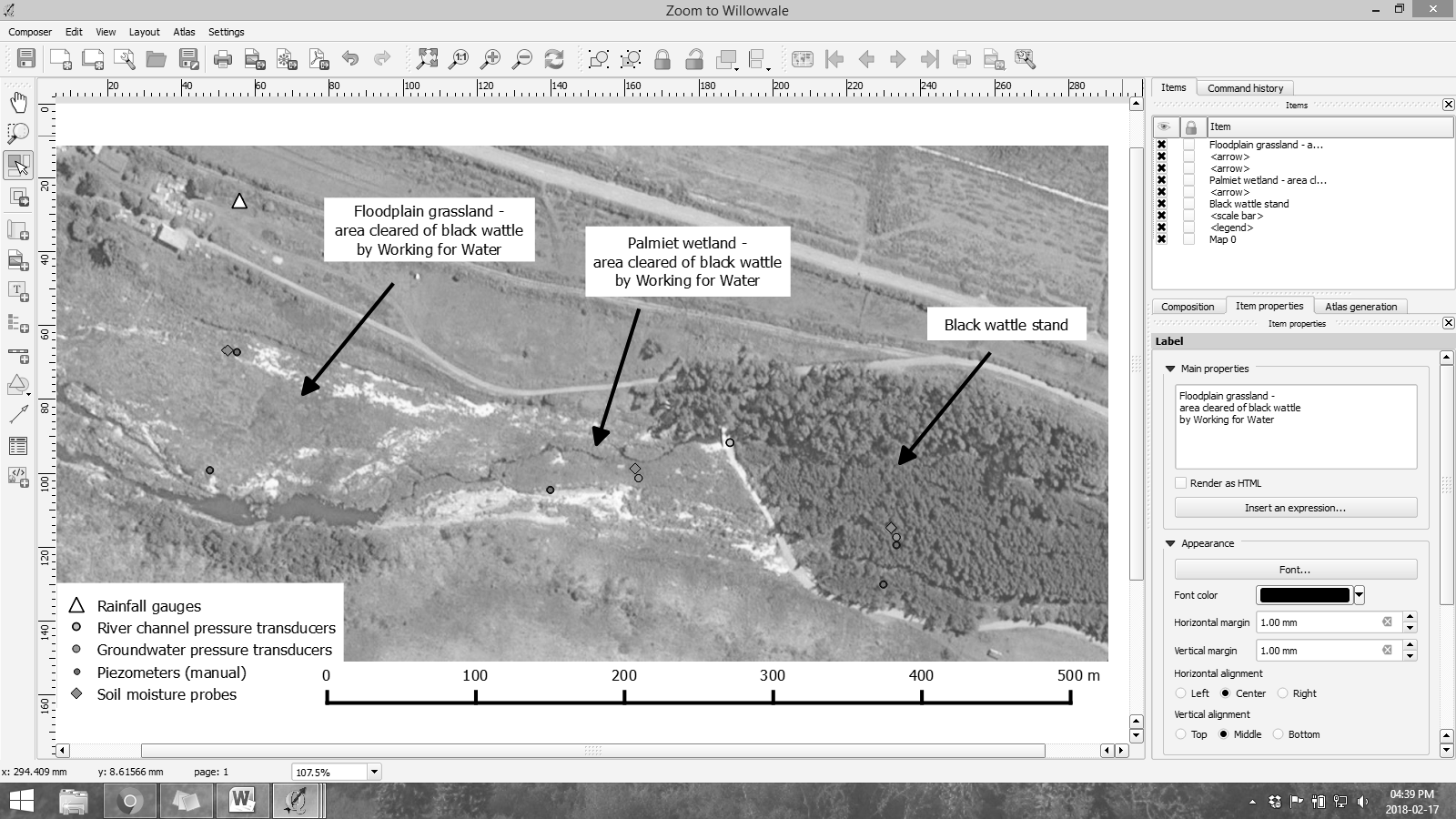 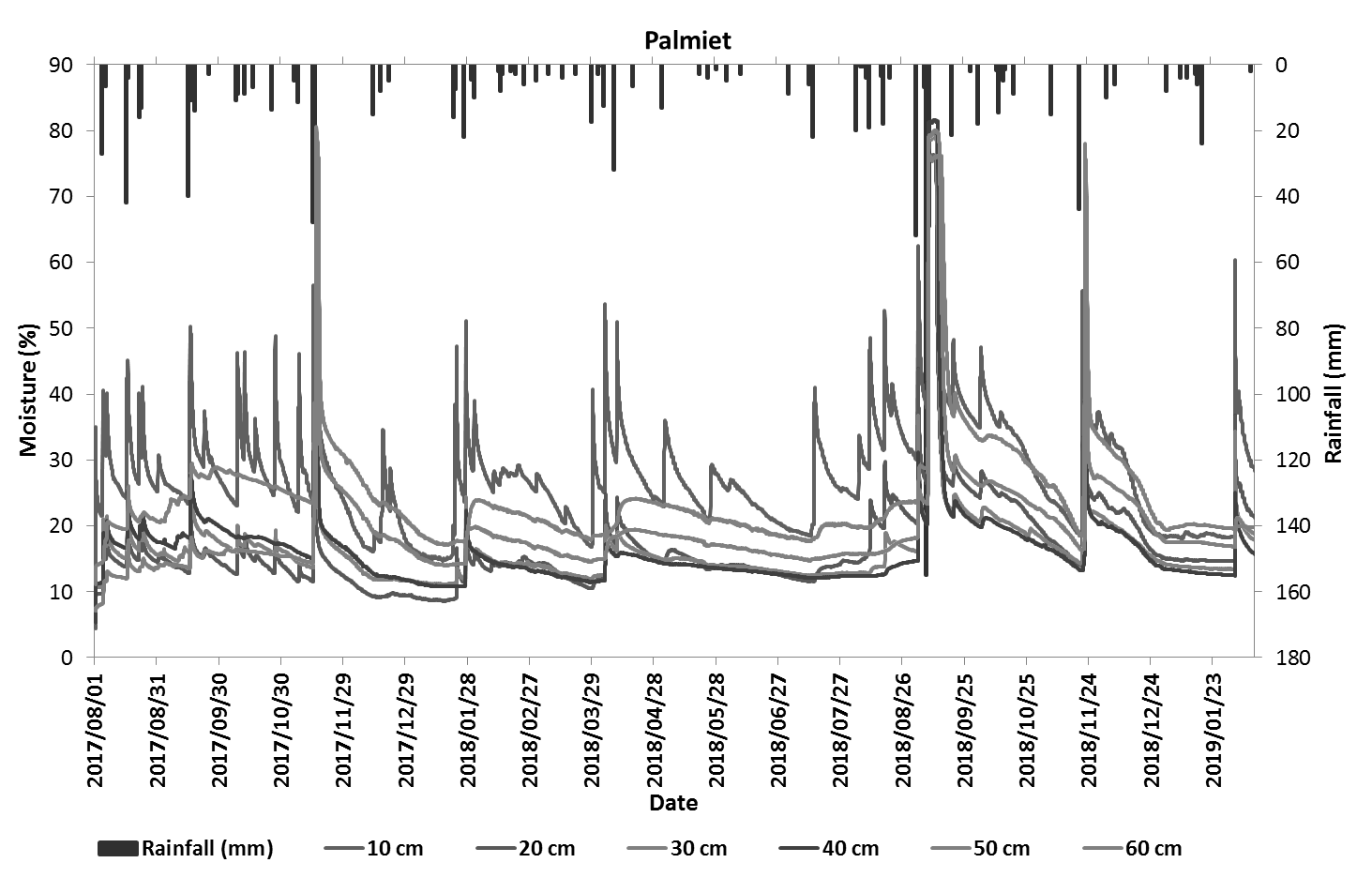 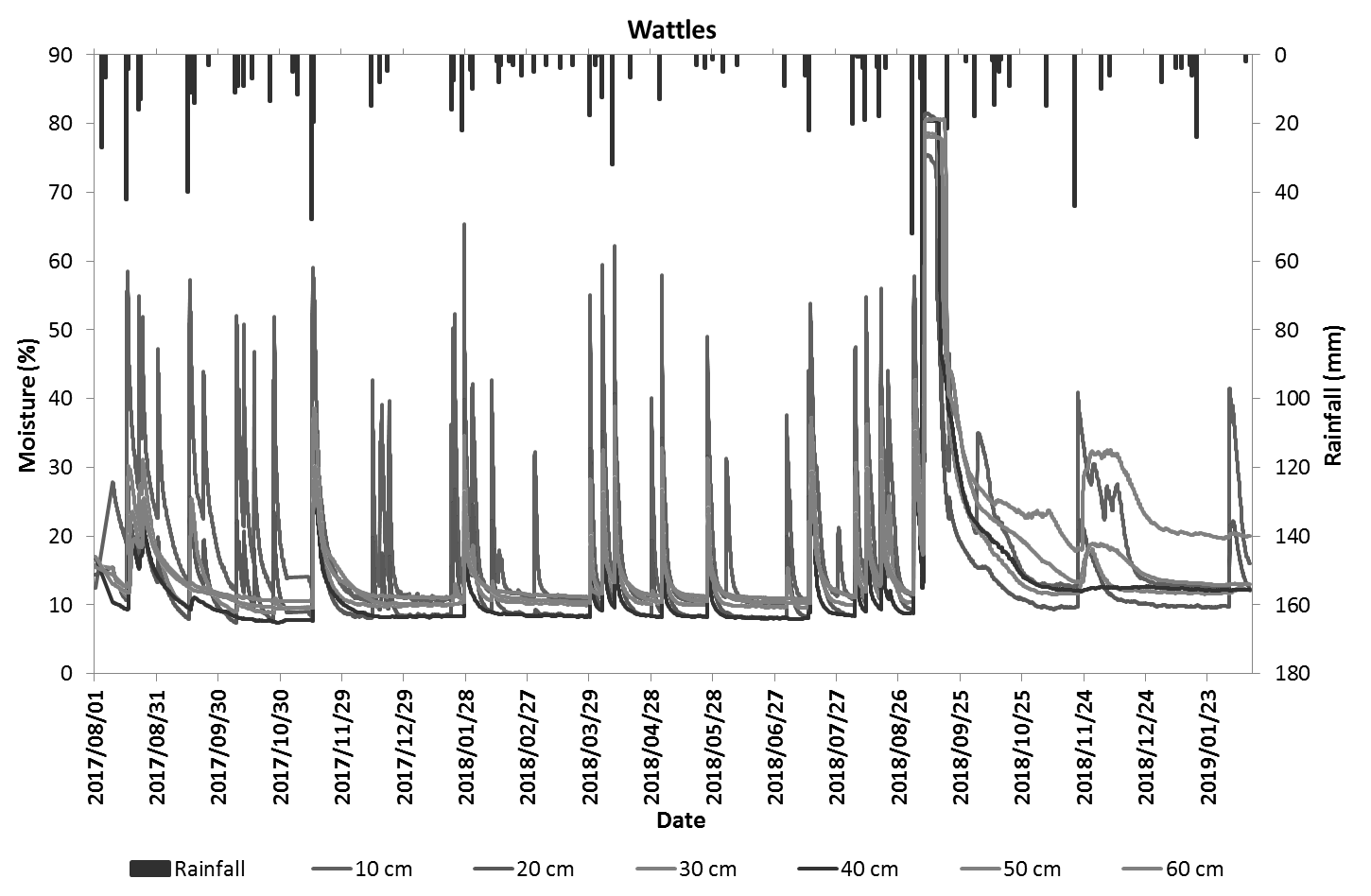 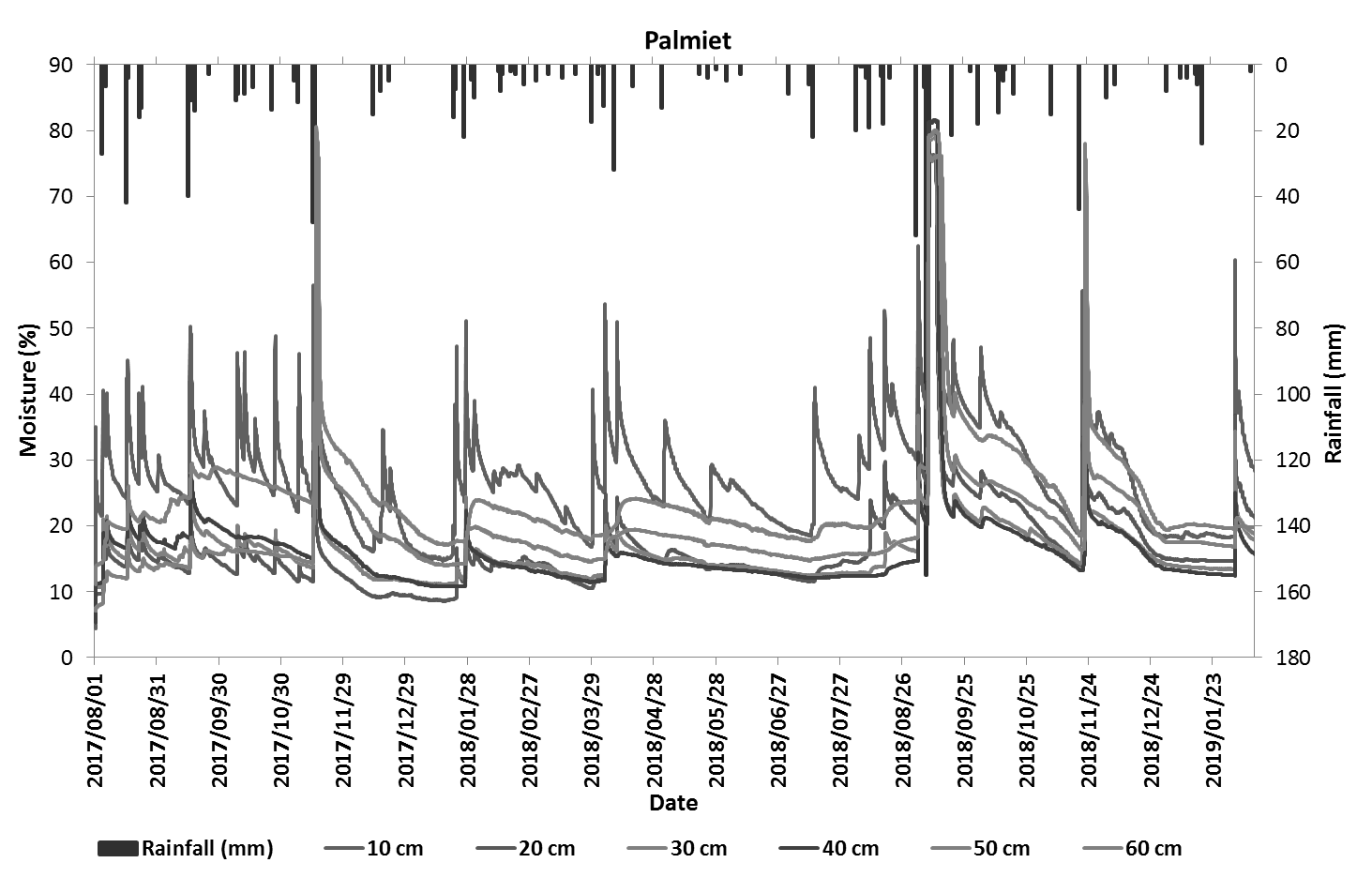 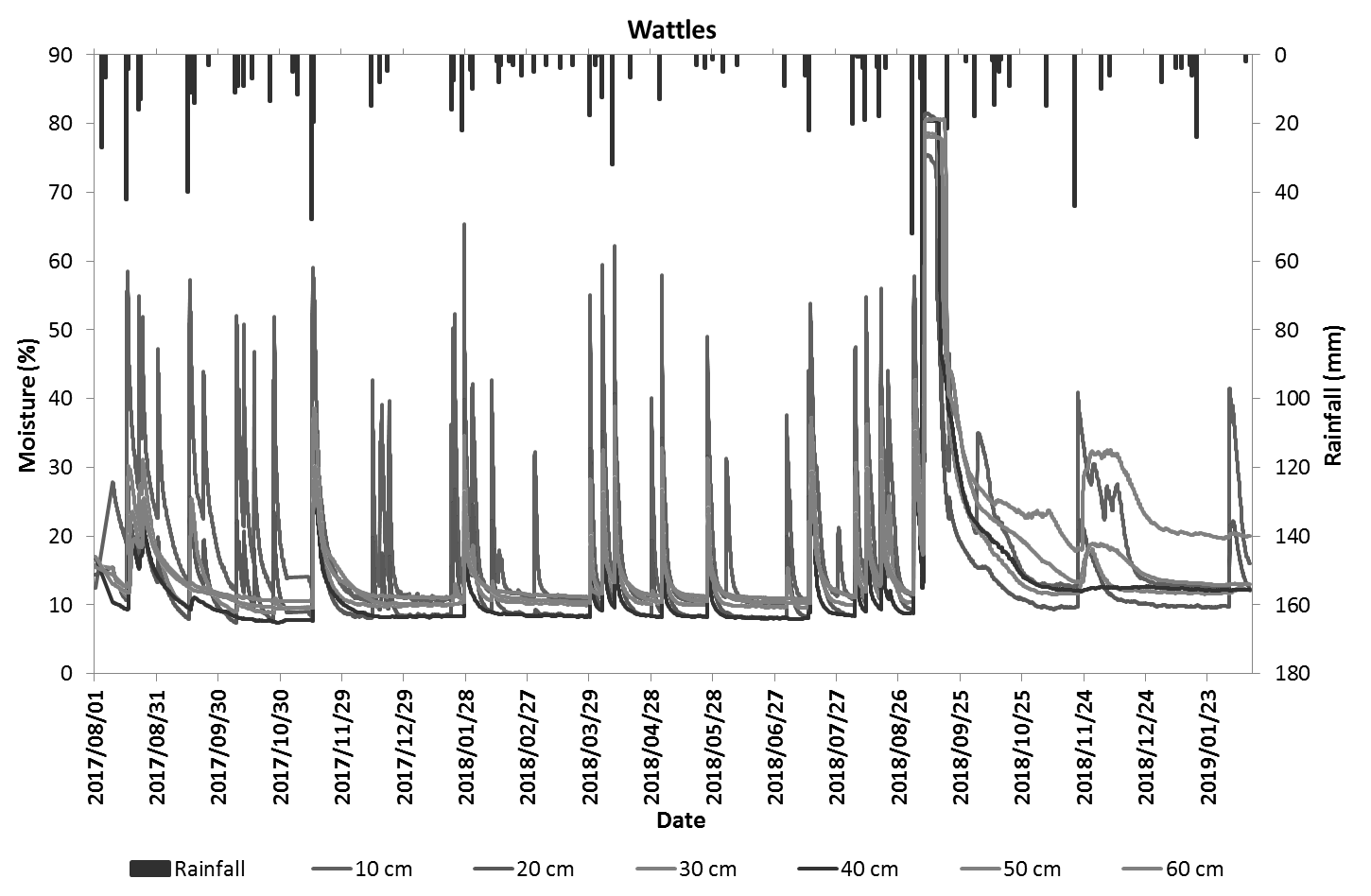 